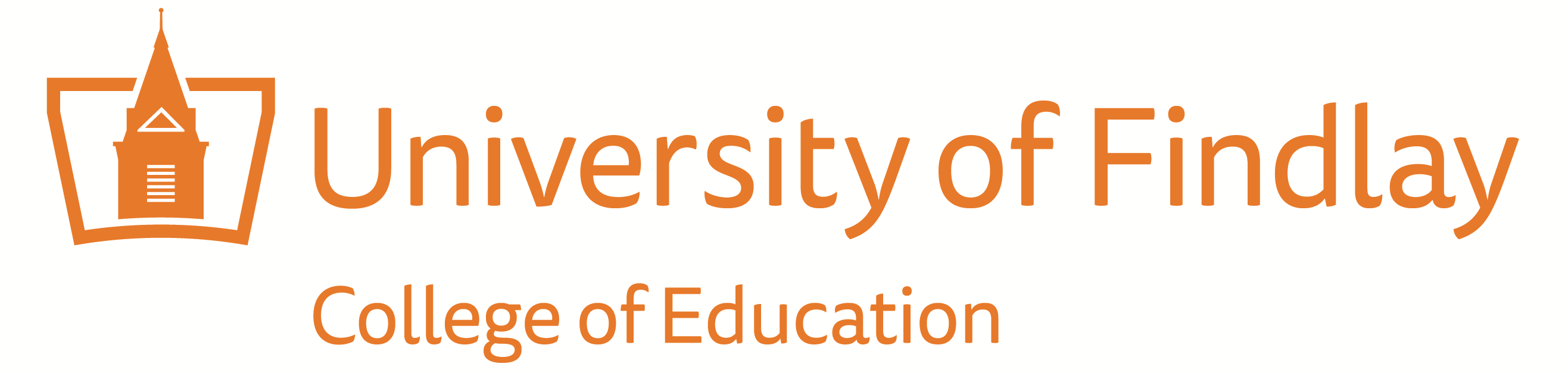 APPLICATION FOR SUPERINTENDENT INTERNSHIPName:      Address:      				Your Phone:      ID #:            					Advisor:      Email:       ******************************************************************************************Your School:      Your School Address:      			Your School Phone:     ******************************************************************************************	Supervising Superintendent:       		Supervising Supt. Email:     Internship School Name:      Internship School Address:      Internship School Phone:      When do you plan to complete your internship?  ******************************************************************************************			In what grade level(s) do you hold a principal’s license:       Administrative Experience:      Provide a link to your school district’s report card where you plan to complete your internship: